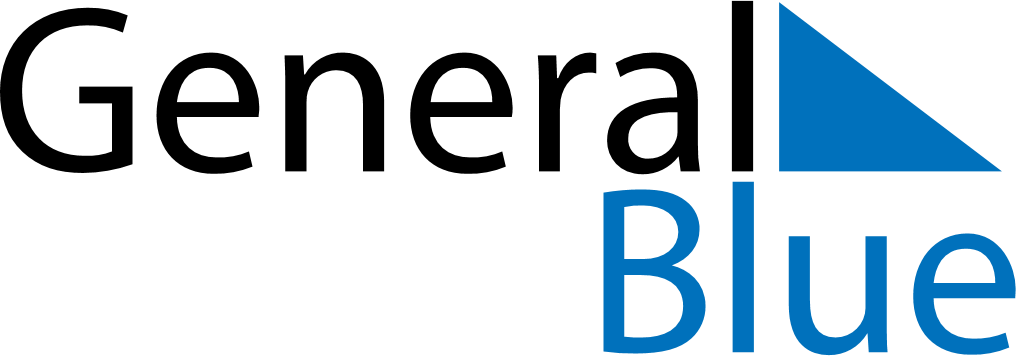 July 2024July 2024July 2024Isle of ManIsle of ManMondayTuesdayWednesdayThursdayFridaySaturdaySunday1234567Tynwald Day8910111213141516171819202122232425262728293031